Transportní vlastnosti polovodičů 2 (TCT)
doc. Eduard Belas
eduard.belas@mff.cuni.cz, http://semiconductors.mff.cuni.cz/people/downloads/
18.10.2023Pracovní úkolZměřte driftovou pohyblivost a doby života elektronů v polovodiči CdZnTe pomocí měření Transientních proudů indukovaných laserovým pulsem (Laser-induced Transient Current Technique – L-TCT) a pomocí měření alfa spekter.1. Popis měřící aparaturySchéma měřeného vzorku a měřící aparatury je na obrázku P1. Vzorek polovodiče CdZnTe s obsahem 10% Zn je připraven ve tvaru destičky 5mmx5mm a tloušťky L=1.66 mm, kde větší protilehlé plochy jsou pozlaceny. Na vzorek se přikládá záporné pulzní napětí a měří se pomocí sondovacího laserového pulzu osvětlujícího zápornou elektrodu (katodu).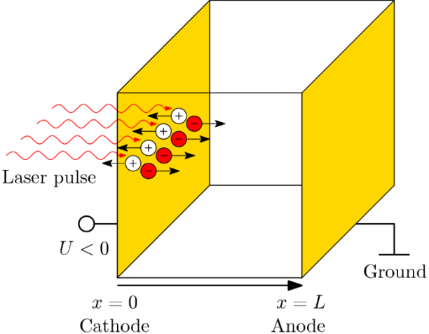 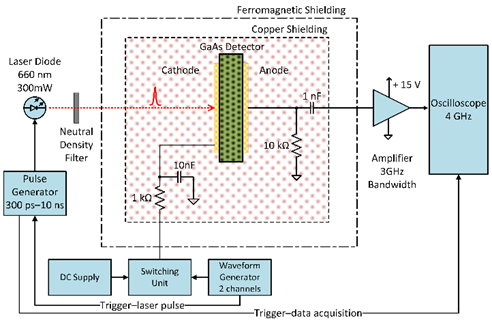 	(a)	(b)Obr.P1. Schéma vzorku a celé L-TCT aparaturyJako zdroj optických pulzů je použita laserová dioda (660nm vlnová délka, 300mW maximální optický výkon v pulzu, 3 ns FWHM šířka pulzu, 200 ps náběžná i úběžná hrana, 3 mm2 osvětlená plocha). Laserová dioda je napájena ultrarychlým generátorem pulzů (Picosecond Pulse Labs 10 070A) s proměnou šířkou pulzu i frekvencí. Tvar laserového pulzu je monitorován pomocí ultrarychlé GaAs fotodiody (Alphalas, šířka pásma 25 GHz) s pomocí polopropustného zrcátka. Pro fokusaci laserového svazku na dané místo je použita kolimační optika s X-Y posuvem. Neutral density filtr je použit pro nastavování snížené intensity laserového svazku, aby nedocházelo k ovlivnění měření samotným laserovým pulsem. Jako zdroj napětí je použit Sorensen XG600-1.4. Pro spínání napětí (pulzy 0(V)-U(V)-0(V)) je použit spínací obvod ovládaný dvoukanálovým pulzním generátorem (Tektronix AFG3252). Tento generátor je zároveň použit pro časovou korelaci optického a napěťového pulzu. Generované proudové transienty jsou zesíleny vysokofrekvenčním napěťovým zesilovačem (L–3 Narda–Miteq AM–1607–3000, Zisk = 132, 50 Ω DC vstupní odpor, frequency bandwidth up to 3 GHz) a snímány ultrarychlým digitálním vzorkovacím osciloskopem (LeCroy WaveRunner 640Zi, 40 Gs/s, resolution up to 11 bits, 4 GHz bandwidth, 50 Ω DC input impedance). 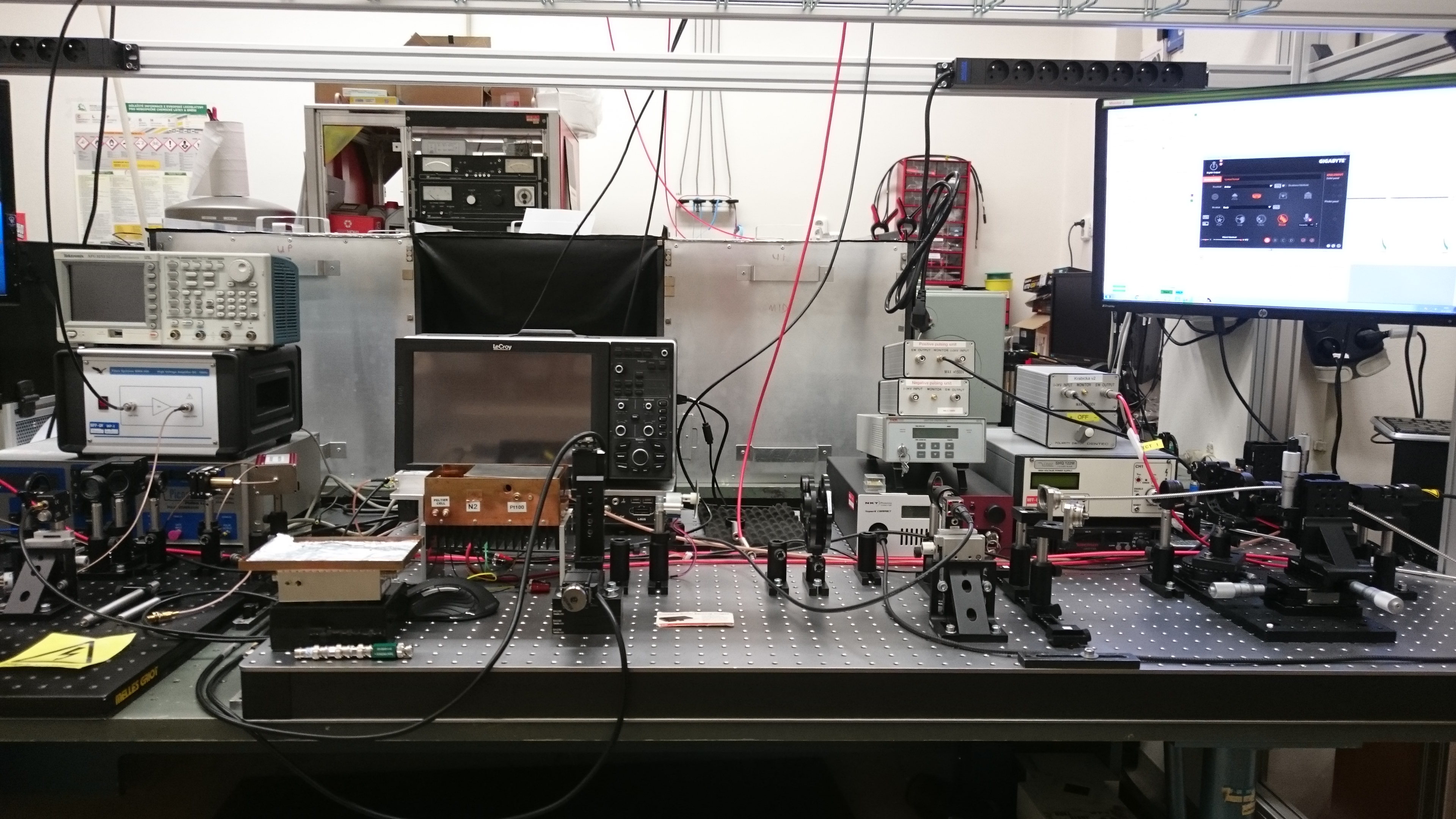 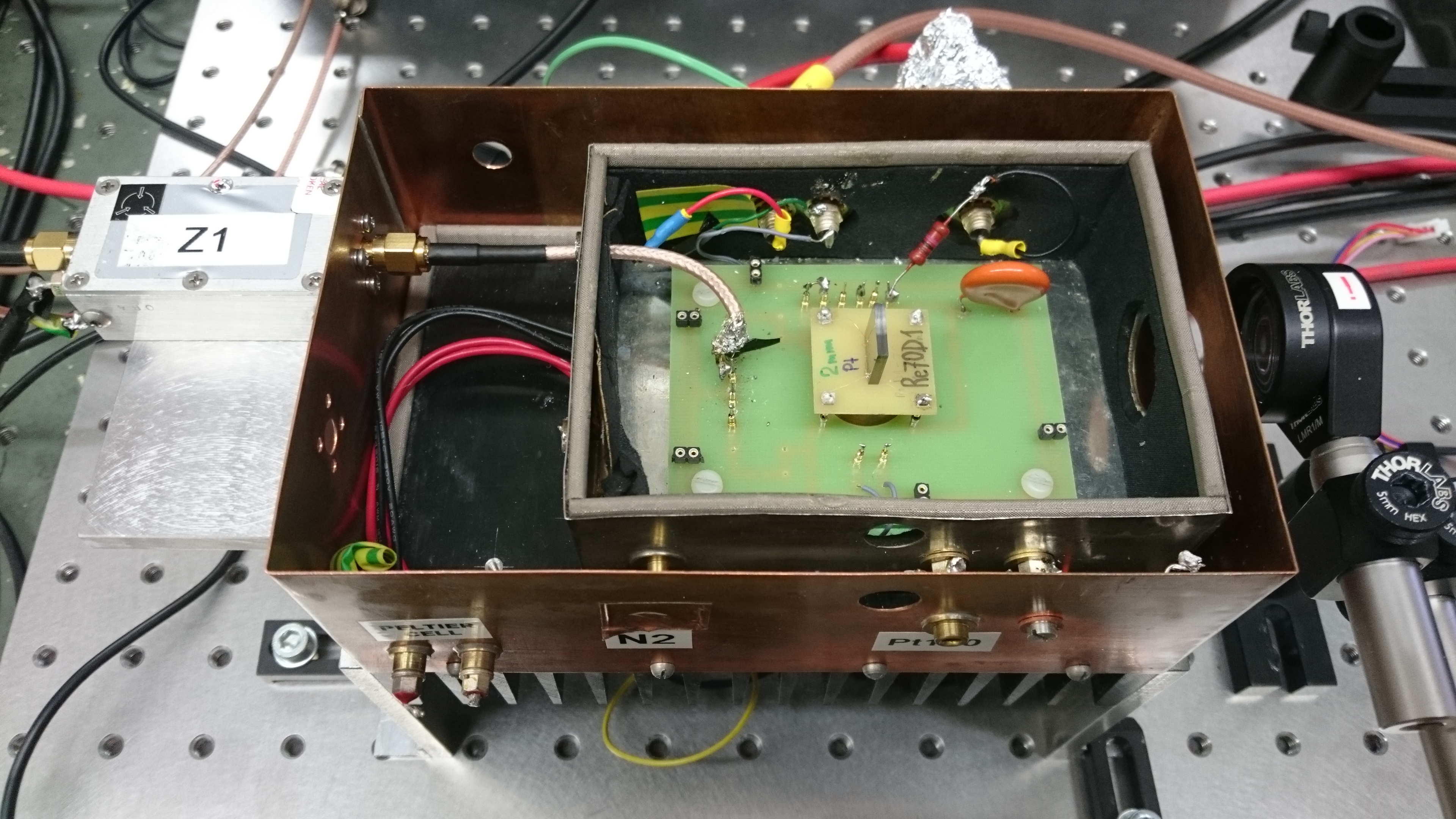 Obr.P2. Foto L-TCT aparatury a detail boxu se vzorkemPro měření alfa spekter používáme otevřený zářič 241Am, který je jak alfa, tak gama zářič. Energie hlavní linie je 5.48MeV. Po dopadu alfa částice se vytvoří v místě pohlcení oblak elektron-děrových (e-h) párů. Hloubka průniku závisí na průměrném atomovém čísle materiálu a na jeho hustotě. Pro materiál CdZnTe je to několik desítek mikrometrů. Množství generovaných e-h párů závisí na energii dopadajícího záření a zároveň na energii Eeh, potřebnou pro vytvoření jednoho e-h páru. Jelikož pro CdZnTe je Eeh =4.6eV, jedna alfa částice vytváří okolo 1 milionu e-h párů. Pro měření alfa spekter se používá aparatura, zobrazená na obr. P3.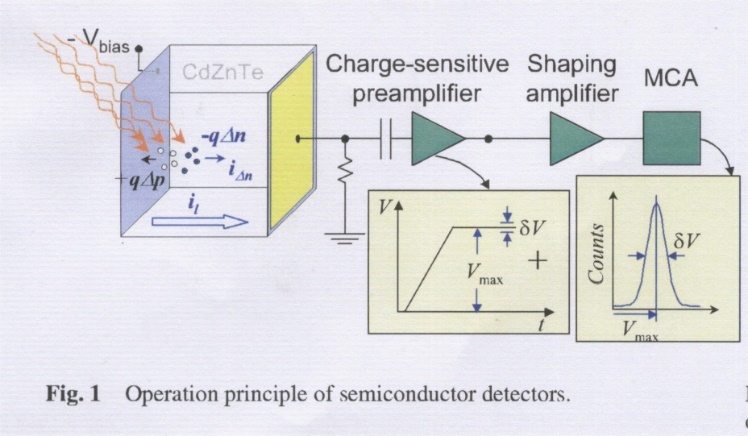 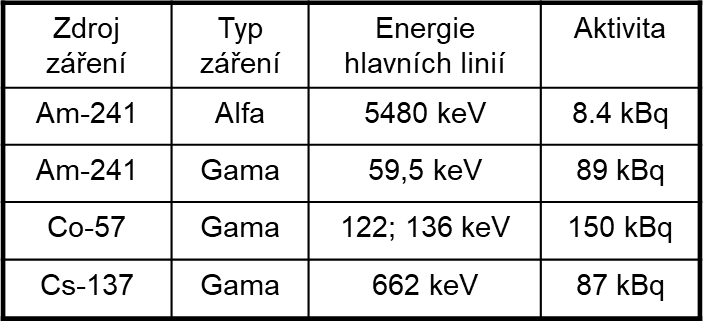 Obr.P3. Schéma aparatury na měření radiačních spekter a používané zářiče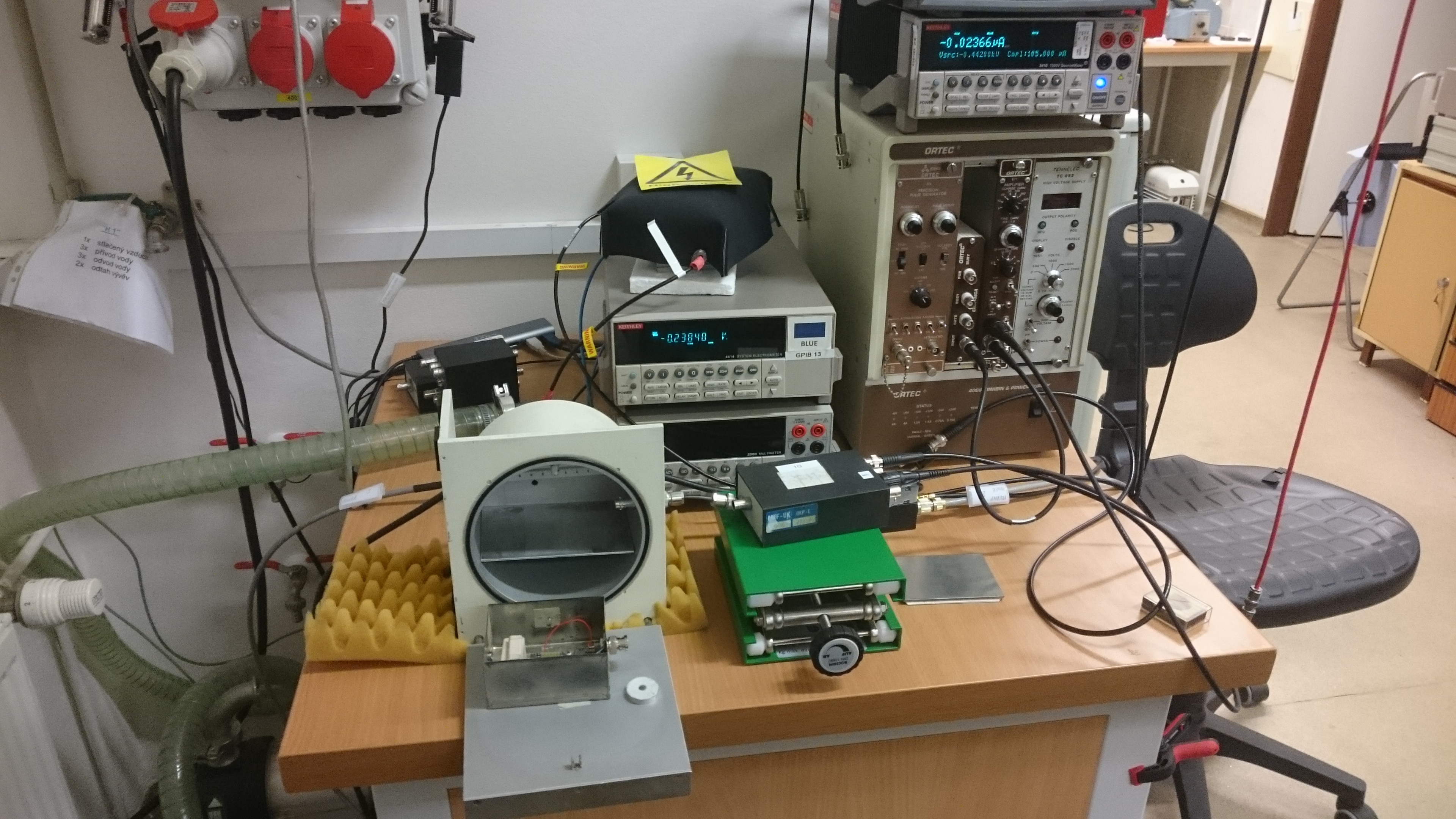 Obr.P4. Foto aparatury na měření alfa spekter včetně boxu se vzorkem a alfa zářičemVzorek je stejný jako v případě měření L-TCT. Na vzorek se přivede elektrické pole, v kterém se vygenerované e-h páry roztrhnou a nosiče náboje putují samostatně k jednotlivým elektrodám. Pohybem náboje vzniká proud, který indukuje na elektrodách napětí úměrné proudu. Vygenerovaný náboj se přes nábojově citlivý zesilovač převádí na napěťový puls, jehož amplituda Vmax odpovídá pohlcené energii. δV vyznačuje neurčitost danou šumem celé aparatury. Aby bylo možné hodnotu Vmax dobře odečíst, převádí se signál přes tvarovací zesilovač Ortec 671 na centroid, jehož poloha maxima odpovídá pohlcené energii. Pomocí multikanálového analyzátoru MCA Ortec-Easy se časová odezva převádí na spektrum. Poloha maxima závisí také na přiloženém napětí. Jestliže přiložíme dostatečně velké napětí, všechny nosiče náboje dojdou až k elektrodám a vygenerují maximální náboj. Pro ještě větší napětí dochází k saturaci náboje (všechny nosiče jsou již sebrány). V případě nižšího napětí se nestačí sebrat všechny nosiče a sebereme nižší než maximální náboj.2. TeorieJestliže ozáříme jednu elektrodu planárního polovodičového detektoru s dvěma protilehlými elektrodami zářením o vlnové délce menší než je vlnová délka odpovídající energii šířky zakázaného pásu polovodiče, dochází k pohlcení dopadajících fotonů blízko pod povrchem elektrody. Při pohlcení dochází těsně pod povrchem ke generaci určitého množství elektron-děrových párů vlivem přechodu elektronů z valenčního do vodivostního pásu. V závislosti na polaritě přiloženého napětí jeden z nosičů zaniká prakticky okamžitě na ozářené elektrodě, druhý putuje (driftuje) v elektrickém poli k protilehlé elektrodě driftovou rychlostí v.Driftová rychlost v je vyjádřena vztahem.	1Označíme-li tloušťku detektoru L, přiložené napětí U a dobu driftu elektronů v přiloženém elektrickém poli skrz vzorek od jedné elektrody ke druhé tr (transit time), potom za předpokladu homogenního elektrického pole uvnitř detektoru E=U/L je možné driftovou pohyblivost vyjádřit vztahem	2Pohybem vygenerovaného náboje v detektoru je podle Shockley-Ramova teorému indukován proud, který můžeme zaznamenat pomocí digitálního osciloskopu a ze zaznamenaného proudového pulsu odečteme dobu driftu τr. Doba driftu je definována jako doba mezi poloviční výškou náběžné hrany a poloviční výškou sestupné hrany každého pulsu.Při ozáření detektoru alfa částicemi dochází opět jako při dopadu fotonů ke generaci e-h párů. Velikost vygenerovaného náboje je možno charakterizovat geometrickou Hechtovou relací 	3kde xi reprezentuje místo generace elektron-děrových párů měřené od katody, ve, vh jsou rychlosti nosičů náboje, τe,h jejich doba života a L je tloušťka detektoru. Q0=eNo je maximálně možný vytvořený náboj, kde e představuje jednotkový elektrický náboj a No počet vygenerovaných e-h párů. No získáme jako poměr energie dopadajícího záření E (pro alfa 241Am E=5.48MeV) a energie potřebné pro vytvoření jednoho e-h páru Eeh (pro CdZnTe Eeh=4.6eV). Podíl Q/ Q0 vyjadřuje účinnost sběru náboje Ƞ (charge colection efficiency - CCE). Při ozáření povrchu polovodiče alfa částicemi je jejich hloubka vniku do materiálu minimální. Je-li ozářena katoda detektoru (elektroda polarizovaná záporně), lze ve vztahu (3) zanedbat člen odpovídající dírám a s využitím vztahů (1) a (2) dostáváme pro Hechtovu relaci jednodušší tvar: 	4Součin  proto charakterizuje účinnost sběru náboje detektoru. Jestliže pro různá napětí získáme hodnotu Q, můžeme ze vztahu (4) vypočítat součin .Jestliže dosadíme pohyblivost elektronů získanou metodou L-TCT do součinu , získáme dobu života elektronů v materiálu.Jednotlivé pracovní úkolyA1. Ze získaných dat vyneste do grafu závislost tvaru časové transienty proudového pulsu na přiloženém napětí získanou metodou L-TCT a pro každé napětí odečtěte dobu driftu. Doba driftu (transit time) je definována v polovině náběžné a pádové hrany pulsu.A2. Z naměřených hodnot vyneste do grafu závislost driftové rychlosti (v=L/ tr) na přiloženém elektrickém poli (E=U/L) a ze směrnice určete driftovou pohyblivost.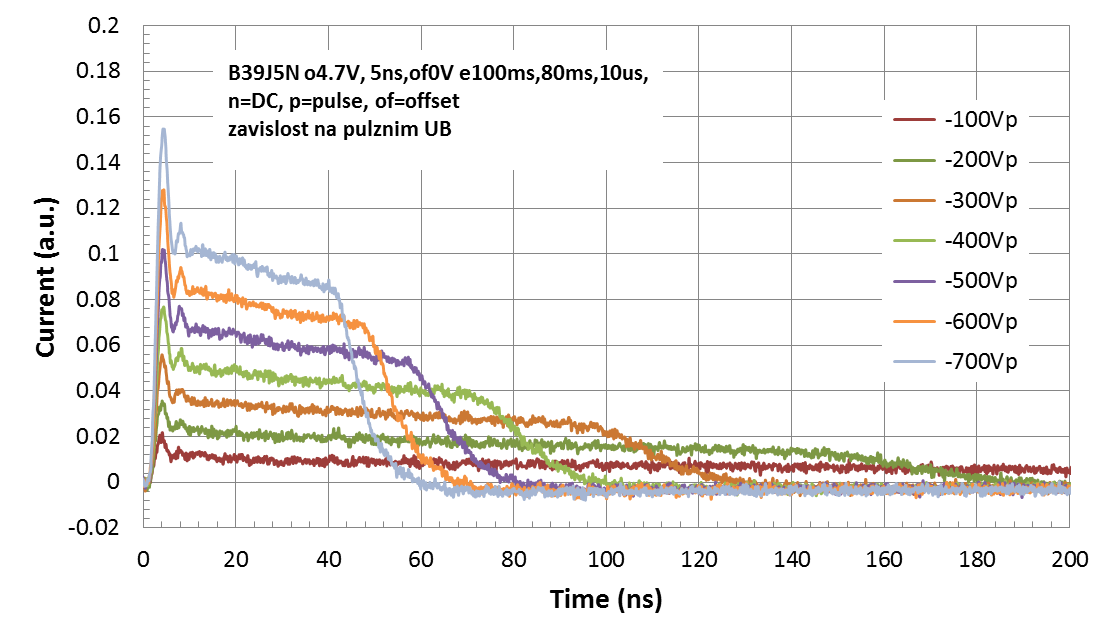 Obr.5. Závislost tvaru transientních proudů na přiloženém napětí získaná metodou L-TCT.Poznámka k přiloženým datům: Vlivem přítomnosti krystalografických defektů ve vzorku se uvnitř vzorku nalézají defektní pasťová centra (traps), která zachytávají kladné nosiče a vytvářejí kladný prostorový náboj uvnitř vzorku. Tento náboj ovlivňuje tvar vnitřního elektrického pole, které již nemůžeme považovat za konstantní a nemůžeme použít vztah E=U/L. Tohoto efektu se můžeme zbavit použitím pulzního obdélníkového přiloženého napětí 0V-U(V)-0V s frekvencí cca 10-100Hz. Při této frekvenci se nestačí nosiče na pastech zachytit a nevytvoří se žádný prostorový náboj. Proto byla data získána při použití pulzního napětí a vztah E=U/L můžeme použít.B1. Ze získaných dat měření alfa spekter zjistěte polohu (číslo kanálu multikanálového analyzátoru) maxima počtu událostí (counts) a proud detektorem pro jednotlivá měřená napětí.B2. Z naměřených hodnot zjistěte správné napětí na detektoru a vyneste do grafu závislost polohy maxima sebraného náboje (číslo kanálu) na přiloženém napětí a pro zadanou tloušťku detektoru vynesenou závislost proložte křivkou podle vztahu (4) a určete hodnotu součinu . Fitovací parametry jsou maximální vytvořený náboj Q0 (limitní číslo kanálu saturace signálu) a součin . B3. Ze znalosti driftové pohyblivosti a součinu  určete dobu života elektronů v detektoru.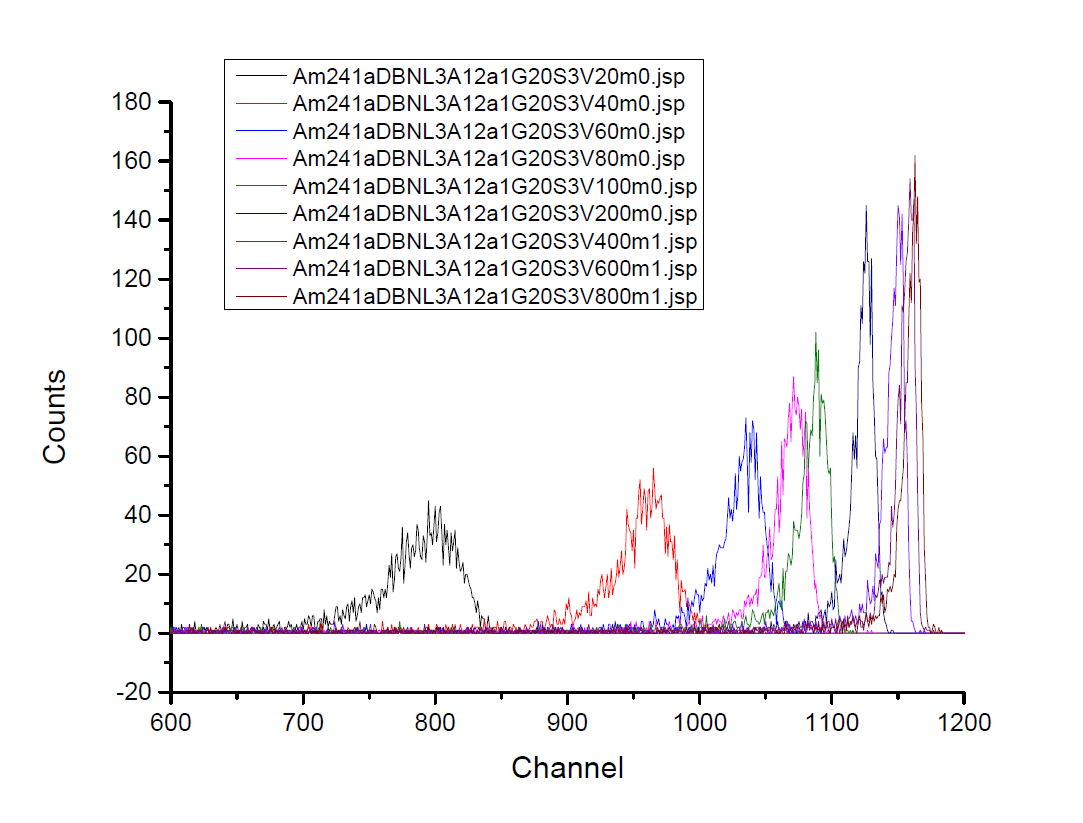 Obr.6. Závislost počtu událostí (counts) pro jednotlivé kanály multikanálového analyzátoru na přiloženém napětí při měření s alfa zářičem.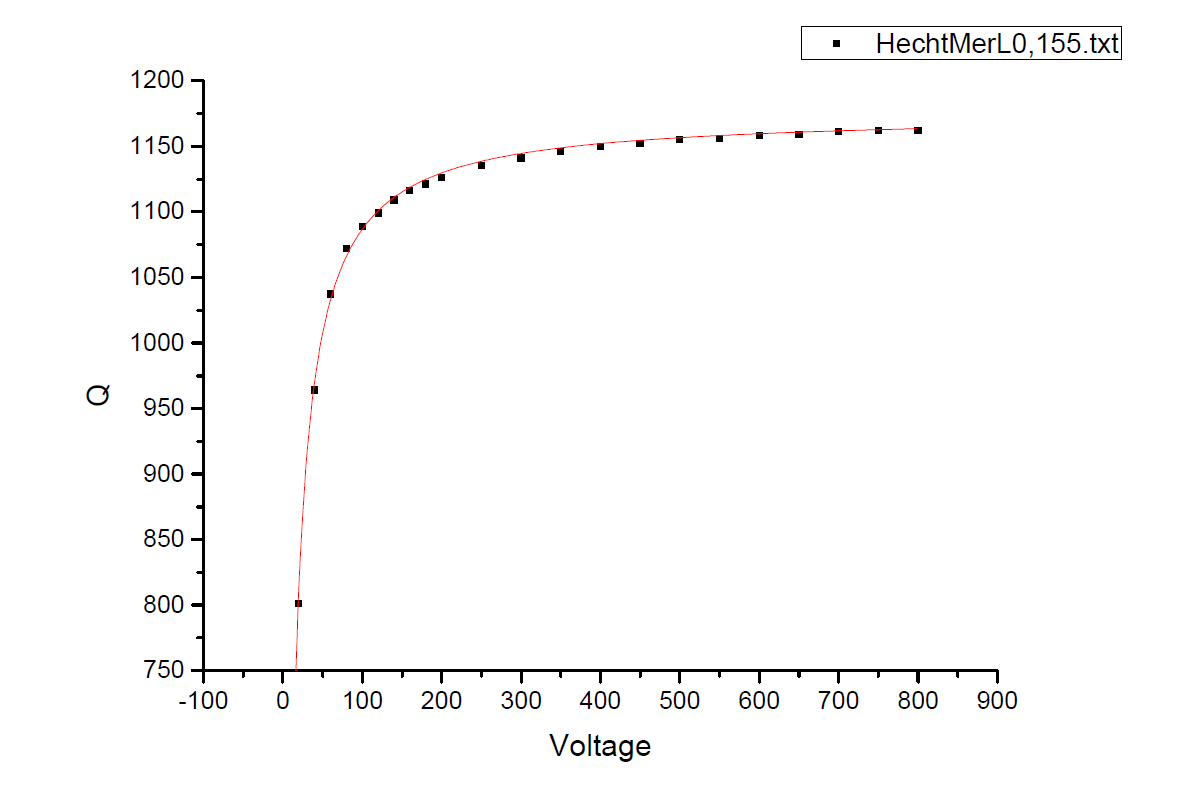 Obr.7. Závislost polohy maxima sebraného náboje na přiloženém napětí s fitem pomocí Hechtovy relace.